										Name ______________________               		     Vietnam War Map				Date _______________ Hour ___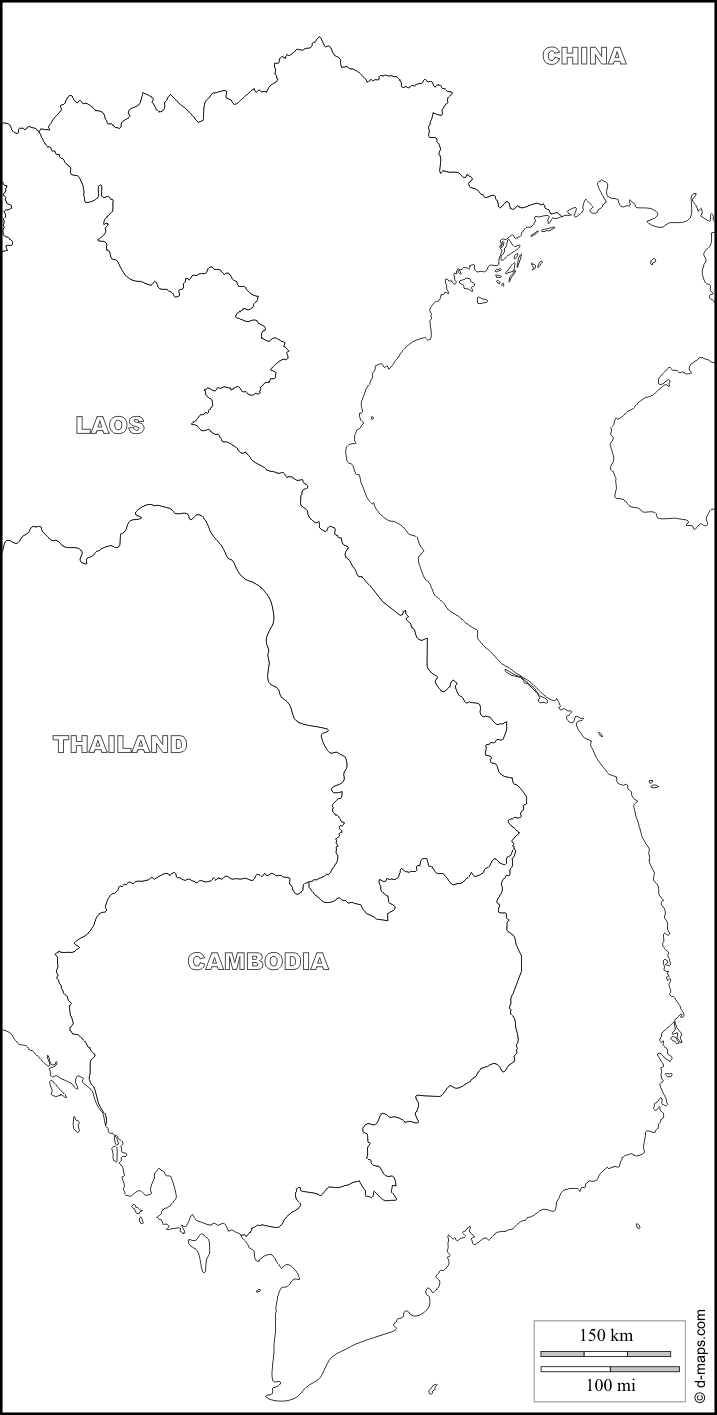 